Фотоотчет праздника «День знаний с первоклашкой»для детей первой группы раннего возрастаМАДОУ «Детский сад № 14»(корпус 2) от 01.09.2020Цель: Дать первоначальное представление о празднике «Дне Знаний», создать хорошее настроение.Задачи: Расширить кругозор детей и развивать эмоциональную сферуВоспитывать у детей желание принимать участие в празднике, радоваться самим и радовать другихПознакомить с песнями и стишками о школеДействующие лица: Угадай-ка –Т.А.Клёнова, 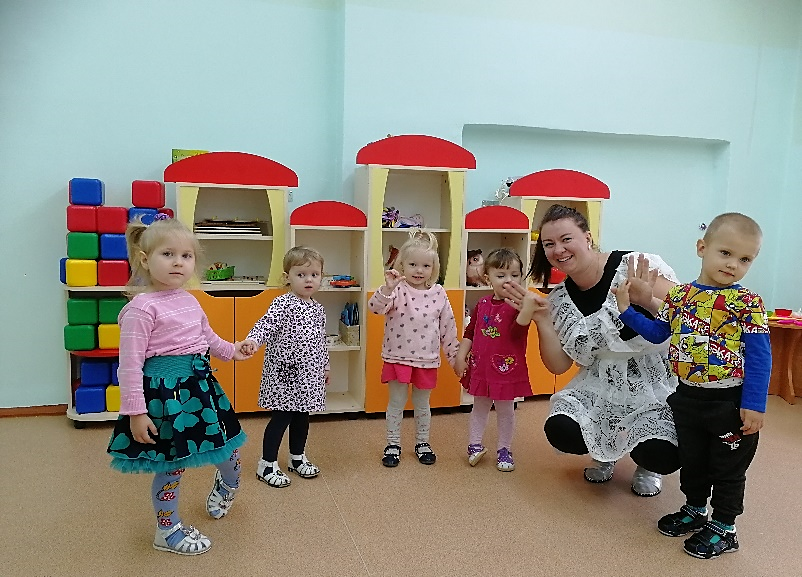 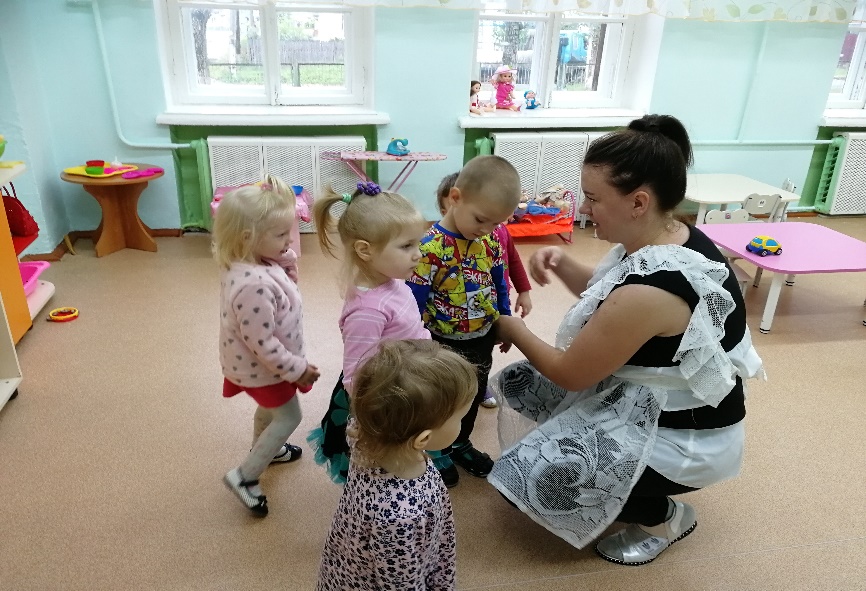 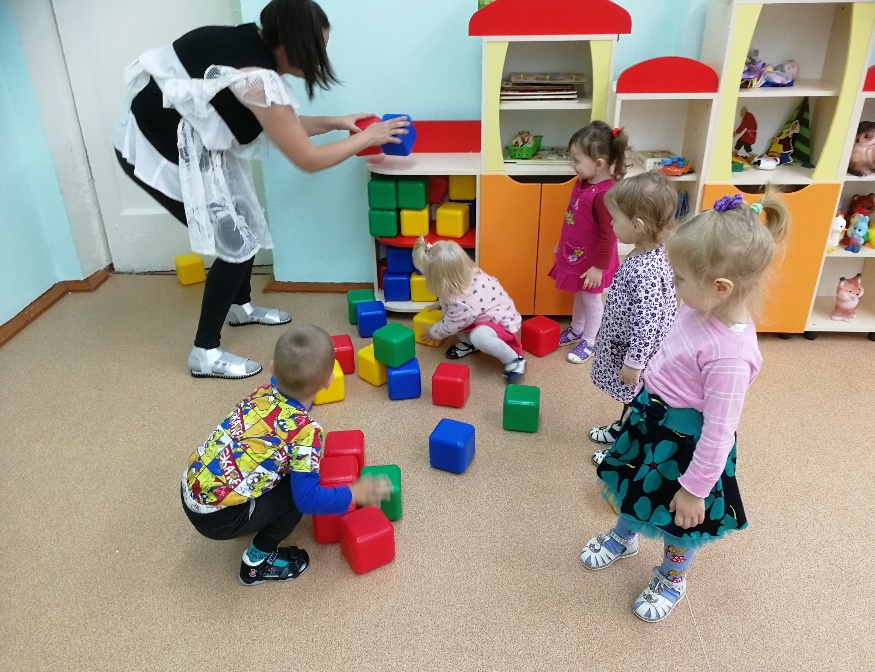 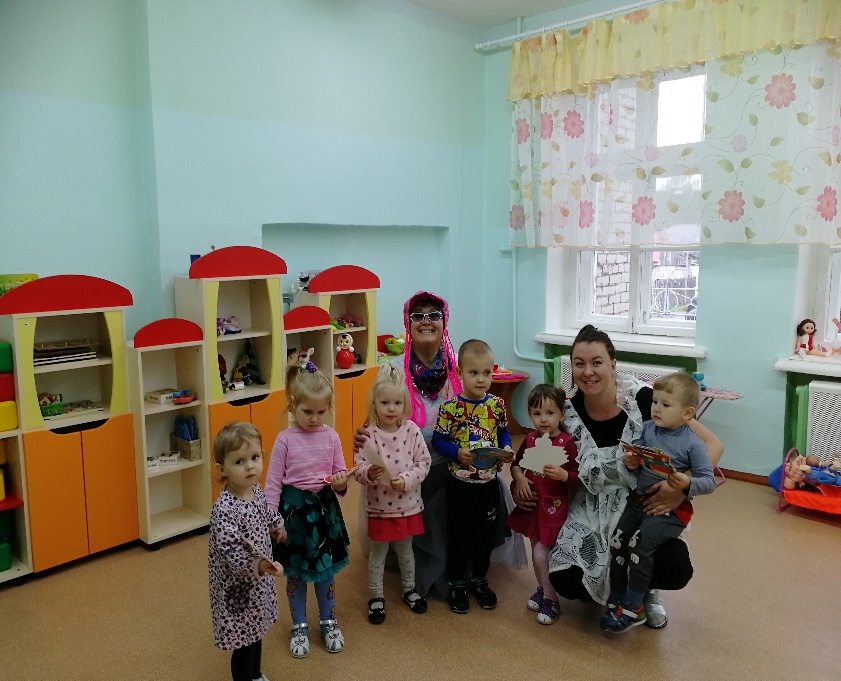 Первоклашка- Е.Б.Грязнова